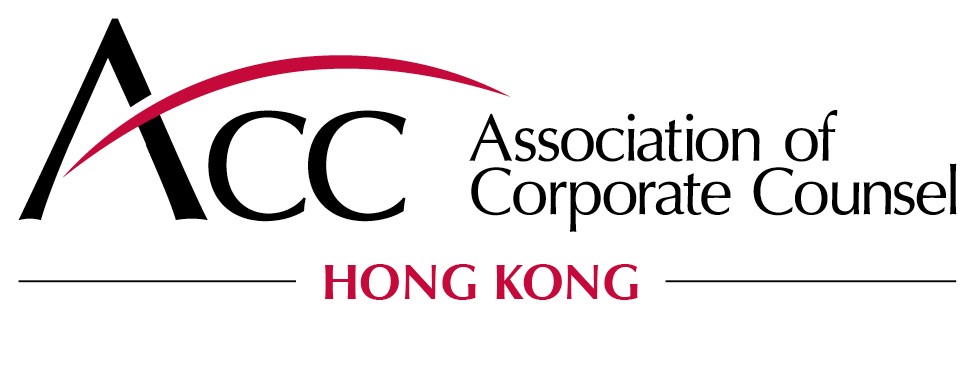 2020 ACC Hong Kong Board Vacancy QuestionnaireBoard Candidate Nomination ApplicationPlease return the completed offline questionnaire to info@hkcca.net.If you have any questions or comments, please contact info@hkcca.net. Completed applications are due by 17 April 2020.Contact Information and Experience Thank you for verifying the below information.* Required 1. Email address: *2. First name: * 3. Last name: * 4.  Title: * 5. Company: * 6. Work Phone: *7. Mobile Phone: *8. Your Career: Please attach your CV. *ACC Hong Kong Membership 9. What do you see as the major benefits of your ACC Hong Kong membership? * 10. What services provided by ACC Hong Kong have you taken advantage of, and what activities/events have you participated in? * 11. What more would you like ACC Hong Kong to do? What would you like to see ACC HK do differently to better serve your needs? * Your Contributions as a Possible ACC Hong Kong Director 12. What about being a Director of ACC Hong Kong interests you, and what would you hope to contribute as a Director? 13. I would like serve on the following subcommittee or industry group: (choose all that apply) 	ACC Alliance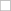 	Industry Focus Group: Financial Services	Industry Focus Group: Real Estate	Industry Focus Group: Innovation and Emerging Technology 	Pro Bono Legal Services	Membership Committee  	Sponsorship Committee	Other:14. I would like to help with an ACC Hong Kong initiative or project: (choose all that apply) 	Advocacy	Contributions to the ACC Docket Asia	Fundraising and Sponsorship	General Counsel Roundtables	Membership	Mentoring and Internships	Applying for Chapter Grants	Governance	Other:15. I want to help: 	I'm not sure where I can best bring value. Please contact me. 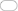 16. I want to help: I have an idea for a new project (describe briefly). 17. Please add any additional information that you believe would be helpful (for example, previous experience with not for profit organizations or other volunteer work). 